MESKALIN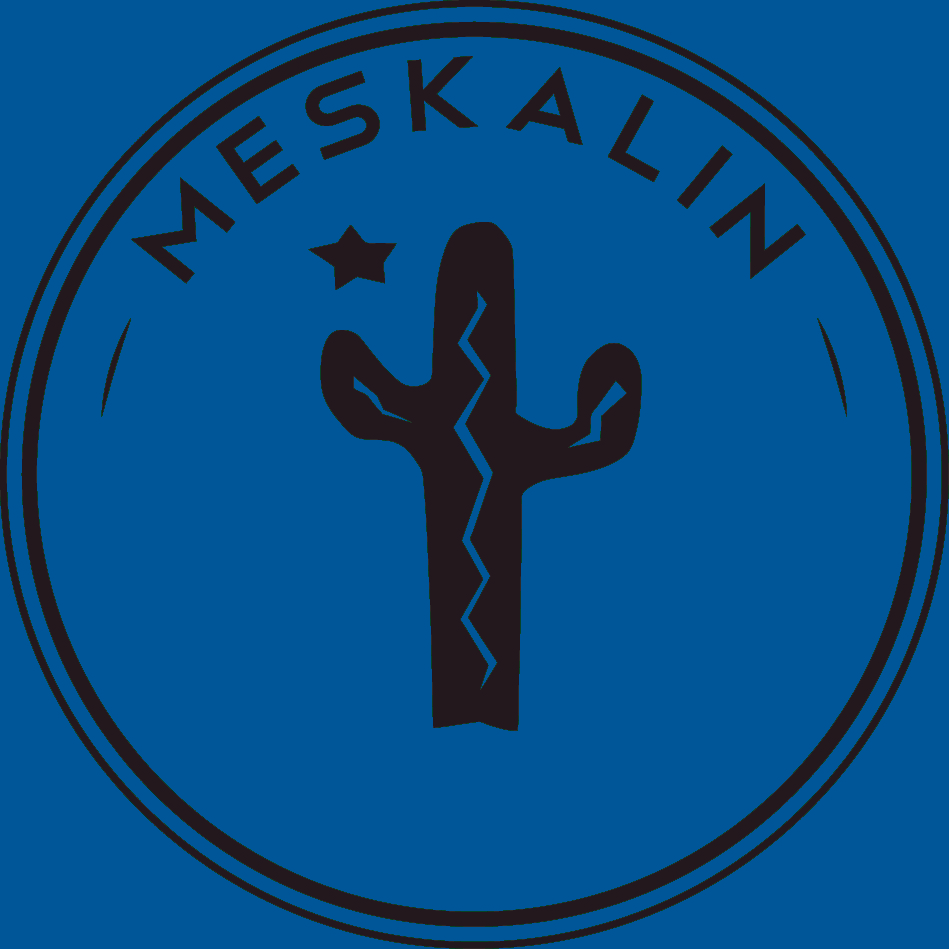 Stormöte/dagordningDatum: 20/10 - 2015Plats: Kalmar Nyckel, Kino Ny215Närvarande: Penelope Magounakis, Lina Nilsson, Martina Killander, Erik Bernhardsson, Joanna Mierzejewska, Michelle Derblom Jobe, Anton Hansson, Jonathan Kevin§1 Mötets öppnandeLina Nilsson förklarade mötet öppnat.§2 Fastställande av dagordningMötet beslutade att fastställa den föreslagna dagordningen.§3 Val av mötesordförandeMötet föreslog och godkände Lina Nilsson som mötets ordförande.§4 Val av mötessekreterareMötet föreslog och godkände Michelle Derblom Jobe som mötets sekreterare.§5 Val av justerareMötet föreslog och godkände Erik Bernhardsson och Martina Killander som justerare.§6 Nyval Valberedningen, som i detta fall representeras av Charlotte Bratt och Kajsa Kärnman, har mottagit en ansökan till posten Ordförande från Penelope Magounakis. Valberedningen nominerar Penelope. Hon sitter för närvarande som sexmästare och förstår vilket ansvar posten som ordförande innebär. Mötet går till beslut om att rösta fram Penelope Magounakis som ordförande i Meskalin§7 Vad har hänt i Meskalin under 2015 och vad kommer att hända?Karmadagen 2015. Arbetsmarknadsmässa som Linnéstudenterna tillsammans med projektgrupp. Annorlunda upplägg nästa år men samma princip.När nya styrelsen tillsattes förra året hade vi kick-off på Sjösjukan.Karnevalsittning på CårhusetIntroduktionen i år betydligt större än förra året. Kul att vi vuxit. Positiv respons.Slaget om Kalmar Nyckel – vi kämpade en vann tyvärr inte.Slaget om Sjösjukan tävlar inom föreningarna om vem som ska ”äga” sjukan.Kommande: Lasergame med Humanus och Lambda 21/10.Sittning med Karolin 14/11 Ökentema.Kaktusgalan 5/12. Visar upp filmer vi gjort. Söderport, mingel. Uppklätt. Vår egna Oscarsgala. Sista datum att ansöka konferencier 25/10, sista datum skicka in bidrag 25/11.Ny styrelse tillsätts januari/februari. Gå igenom vad respektive styrelsepost innebär.Hur ansökan går till – sista ansökningsdag 20/12. Personligt brev, tidigare erfarenheter. Valberedning går igenom ansökningar och kallar till intervju, nominerar personer till posterna och sedan genomförs en omröstning på årsmötet. De poster som inte får ansökan kan man spontanansöka till på plats. Det går inte att spontanansöka en post som någon sökt innan sista dagen.§8 EkonomiEkonomin ser bra ut. Vi gick minus fram till nollningen men efter dess har det gått uppåt. Pengarna kommer att läggas på aktiviteter framöver. Pengarna kommer från medlemmarna.§9 StadgarnaIdehus slogs ihop med Meskalin för att kunna fortsätta som förening. Vi vill ändra i stadgarna angående vilken institution som får höra till meskalin – hela fakulteten ska få ingå - ja från medlemmarna.Höjt medlemsavgift och att man köper för ett helår istället för en termin – ja från medlemmarna.Två olika titlar på sexmästarna ändra till att båda har samma post, inte vice och ordinarie utan två sexmästare.Införa post som socialt ansvarig som kommer hjälpa sexmästarna, kommer ha kontakt med andra föreningar, fixa jobbare till Cårhuset och Sjösjukan, vara kontaktperson. Samarbeta med andra föreningar inför sittningar på Cårhuset, byta jobbare med varandra. Post tillsättas när nästa styrelse väljs – Ja från medlemmar.§10 Cårhuset & SjösjukanOm du går med styrelsen har du förpliktelser när det kommer till att jobba. Man måste jobba 1-2 gånger varannan månad. Alla kommer behöva ställa upp. Cårhuset är beroende av att vi hjälper dem.Sjösjukan ställer inte samma krav på jobbare men man måste ändå hjälpa till.§11 Övrigt<Anteckna här>§12 Nästa möteNästa möte infaller den <> kl. <> på <>§13 Mötet avslutas<NAMN> förklarade mötet avslutat.	Lina Nilsson		Michelle Derblom Jobe	Mötesordförande		Mötessekreterare	Martina Killander		Erik Bernhardsson	Justerare		JusterareNärvaroErik BernhardssonAnton HanssonDzenet AlisehovicJoanna MierzejewskaMichelle Derblom JobeCharlotte BrattKajsa KärnmanHanna HägglöfSandra KillgrenLina Almius CederstavEmelie HägerJonathan KevinSara HolmströmFredrik KarlssonOlivia AlbersJohanna GustavssonErik ThimanAndrea SjögrenEmelie CarlssonLinnea LinzattiClara EdbergGustaf RossiPontus KarlssonSebastian PeterssonRichard DeichmannVidar JustegårdLudvig GroppEvelina LöfgrenAnnie PetterssonCajsa BengtssonFrida MårdlingViviann LeIfabeau ClementMikael HolmRebecka LjunggrenElin SandorfBror-Emil KarlssonSara NylanderCaroline ReijsJulia MaricPenelope MagounakisMartina Killander